The Annotated BibliographyFirst, what is an annotation?
An annotation is a brief summary of an article, book, Web site or other type of publication. An annotation should give enough information to make a reader decide whether to read the complete work. In other words, if the reader were exploring the same topic as you, is this material useful and if so, why?Types of annotated bibliographies
There are two major types of annotated bibliographies:Descriptive or informativeAnalytical or criticalDescriptive or Informative
A descriptive or informative annotated bibliography describes or summarizes a source as does an abstract, it describes why the source is useful for researching a particular topic or question. In addition, it describes the author's main arguments and conclusions without evaluating what the author says or concludes.Analytical or Critical
An analytical or critical annotation summarizes the material and analyzes what is being said. It examines the strengths and weaknesses of what is presented as well as describing the applicability of the author's conclusions to the research being conducted.How is an annotation different from an abstract?
While an abstract also summarizes an article, book, Web site or other type of publication, it is purely descriptive. Although annotations can be descriptive, they also include distinctive features about an item. Annotations can be evaluative and critical as we will see when we look at the two major types of annotations.What is an annotated bibliography?
An annotated bibliography is an organized list of sources. It differs from a straightforward bibliography in that each reference is followed by a paragraph length annotation, usually 100–200 words in length.Depending on the assignment, an annotated bibliography might have different purposes:Provide a literature review on a particular subjectHelp to formulate a thesis on a subjectDemonstrate the research you have performed on a particular subjectProvide examples of major sources of information available on a topicDescribe items that other researchers may find of interest on a topicTo get startedChoose your sources 
Before writing your annotated bibliography, you must choose your sources. This involves doing research much like for any other project. Locate records to materials that may apply to your topic.Review the source material
Review the source material and choose the items that provide a wide variety of perspectives on your topic. Article abstracts are helpful in this process.Citation and annotation
When writing your annotation, the complete citation should always come first and the annotation follows. Depending on the type of annotated bibliography you are writing, you will want to include:The purpose of the workA summary of its contentFor what type of audience the work is writtenIts relevance to the topic- that is, how does it work for your argumentAny special or unique features about the materialThe strengths, weaknesses or biases in the materialAnnotated bibliographies may be arranged alphabetically or chronologically, check with your instructor to see what he or she prefers.Student example: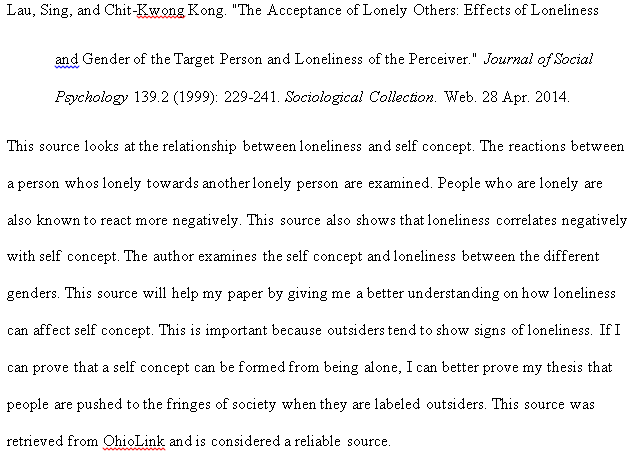 